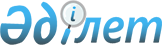 О признании утратившими силу некоторых постановлений акиматаПостановление акимата Костанайской области от 4 января 2017 года № 2. Зарегистрировано Департаментом юстиции Костанайской области 19 января 2017 года № 6806      В соответствии со статьей 46 Закона Республики Казахстан от 6 апреля 2016 года "О правовых актах" акимат Костанайской области ПОСТАНОВЛЯЕТ:

      1. Признать утратившими силу некоторые постановления акимата Костанайской области согласно приложению.

      2. Настоящее постановление вводится в действие по истечении десяти календарных дней после дня его первого официального опубликования.

 Перечень утративших силу некоторых постановлений акимата Костанайской области      1. Постановление акимата Костанайской области от 14 июля 2014 года № 338 "Об утверждении Положения о государственном учреждении "Управление сельского хозяйства акимата Костанайской области" (зарегистрировано в Реестре государственной регистрации нормативных правовых актов под № 4958, опубликовано 15 августа 2014 года в газете "Қостанай таңы").

      2. Постановление акимата Костанайской области от 17 ноября 2014 года № 574 "О внесении дополнений в постановление акимата от 14 июля 2014 года № 338 "Об утверждении Положения о государственном учреждении "Управление сельского хозяйства акимата Костанайской области" (зарегистрировано в Реестре государственной регистрации нормативных правовых актов под № 5233, опубликовано 26 декабря 2014 года в газете "Қостанай таңы").

      3. Постановление акимата Костанайской области от 19 февраля 2016 года № 67 "О внесении изменений в постановление акимата от 14 июля 2014 года № 338 "Об утверждении Положения о государственном учреждении "Управление сельского хозяйства акимата Костанайской области" (зарегистрировано в Реестре государственной регистрации нормативных правовых актов под № 6216, опубликовано 4 апреля 2016 года в информационно-правовой системе "Әділет").


					© 2012. РГП на ПХВ «Институт законодательства и правовой информации Республики Казахстан» Министерства юстиции Республики Казахстан
				
      Аким области

А. Мухамбетов
Приложение
к постановлению акимата
от 4 января 2017 года № 2